University of Edinburgh/NHS Scotland Clinical Psychology Training Programme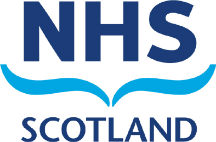 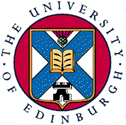 Edinburgh Client Feedback Questionnaire – Standard versionPlease give feedback about your experiences of working with me, your trainee clinical psychologist.  I would be grateful for any honest feedback and suggestions as it helps me to learn while I am in training.   Please circle the number or response that applies for each question.THANK YOU FOR TAKING THE TIME TO GIVE FEEDBACKHow comfortable did you feel talking to _________________ (Trainee Clinical Psychologist)?How comfortable did you feel talking to _________________ (Trainee Clinical Psychologist)?How comfortable did you feel talking to _________________ (Trainee Clinical Psychologist)?How comfortable did you feel talking to _________________ (Trainee Clinical Psychologist)?How comfortable did you feel talking to _________________ (Trainee Clinical Psychologist)?12345VeryuncomfortableUncomfortableNeither comfortable nor uncomfortableComfortableVerycomfortableCan you say why?Can you say why?Can you say why?Can you say why?Can you say why?How helpful did you find talking to ___________________ (Trainee Clinical Psychologist)?How helpful did you find talking to ___________________ (Trainee Clinical Psychologist)?How helpful did you find talking to ___________________ (Trainee Clinical Psychologist)?How helpful did you find talking to ___________________ (Trainee Clinical Psychologist)?How helpful did you find talking to ___________________ (Trainee Clinical Psychologist)?12345VeryunhelpfulUnhelpfulNeither helpful nor unhelpfulHelpfulVeryHelpfulCan you say why?Can you say why?Can you say why?Can you say why?Can you say why?What would you have liked to be done differently?Please make any further comments